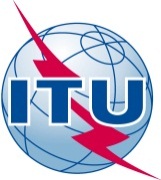 前言国际电信联盟（ITU）是从事电信领域工作的联合国专门机构。ITU-T（国际电信联盟电信标准化部门）是国际电联的常设机构，负责研究技术、操作和资费问题，并发布有关上述内容的建议书，以便在世界范围内实现电信标准化。每四年一届的世界电信标准化全会（WTSA）确定ITU-T各研究组的课题，再由各研究组制定有关这些课题的建议书。世界电信标准化全会第1号决议规定了批准ITU-T建议书所须遵循的程序。属ITU-T研究范围的一些信息技术领域的必要标准是与国际标准化组织（ISO）和国际电工技术委员会（IEC）协作制定的。 ITU 2016年版权所有。未经国际电联事先书面许可，不得以任何手段复制本出版物的任何部分。第68号决议（2016年，哈马马特，修订版）业界在ITU-T不断演进的作用（2008年，约翰内斯堡；2012年，迪拜；2016年，哈马马特）世界电信标准化全会（2016年，哈马马特），认识到a)	全权代表大会关于世界电信标准化全会（WTSA）不断演进的作用的第122号决议（2010年，瓜达拉哈拉，修订版）亦呼吁召开全球标准化专题研讨会（GSS）；b)	关于缩小发达国家和发展中国家1标准化工作差距的第123号决议（2014年，釜山，修订版）的目标；c)	国际电联电信标准化部门（ITU-T）是一个独特的国际标准化组织，拥有193个成员国以及来自世界各地的520多个部门成员、部门准成员和学术成员；d)	2012年在迪拜举行的GSS就上述两项决议得出了重要结论，特别是：–	促进与业界高层代表就标准化形势交流意见并在ITU-T的工作中考虑业界和用户的需求变化；以及–	在既不得影响国际电联作为联合国政府间机构、且亦代表私营部门、业界以及用户等其它实体的独特地位、亦不得影响ITU-T传统的“文稿驱动”工作程序的情况下开展此工作；e)	自2009年以来，电信标准化局主任已组织了由私营部门高管参加的六次高级别会议，讨论标准化格局，确定和协调标准工作重点以及最佳满足私营部门需求的方式；f)	首席技术官（CTO）会议的结论一直反映在ITU-T官方公报中，而且相关时还得到电信标准化顾问组（TSAG）的考虑，考虑到a)	发展中国家几乎仅参与ITU-T的标准化活动，可能无法参加日益分散的全球和/或区域性标准制定组织（SDO）以及行业论坛和联盟的工作，或无法参加其会议；b)	ITU-T应继续强化其作用，并按照第122号决议（2010年，瓜达拉哈拉，修订版）的要求发展、演进，且应再次召开类似于GSS的私营部门高管会议（但是仅限于私营部门），目的是通过在ITU-T内为满足此类经理人的明确要求和优先性标准化活动需要采取适当措施来将强ITU-T的作用，同时亦考虑到发展中国家的需求和关切；c)	ITU-T亦应鼓励与其他相关标准制定组织（SDO）的合作，注意到a)	为鼓励行业参与ITU-T工作，ITU-T的标准制定工作应以协调一致的方式适当回应信息通信技术（ICT）行业的需求；b)	技术标准（ITU-T建议书）制定中的基本工作由业界代表承担；c)	针对这种协调一致的需求而建议制定的建议书将提高国际电联的信誉，满足各国对部署优化技术解决方案以及防止此类方案泛滥的需要，从而亦为发展中国家带来经济优势；d)	TSAG已认识到有必要在ITU-T内设立一个战略职能，非常希望业界为战略问题提供输入意见；e)	电信标准化局亦组织CxO会议（顶级高管会议），做出决议，责成电信标准化局主任1	继续组织业界顶级高管会议，如首席技术官（CTO）组会议，以便为确定和协调优先性标准化工作和议题提供协助；2	会前征求发展中国家的意见，将其需求纳入会议讨论中，并鼓励当地业界代表参与；3	鼓励来自各区域ITU-T部门成员的广泛业界代表参加CTO组的工作；4	制定有效机制，组织业界代表参加上述会议（例如，通过稳定的成员构成以及请CTO或受托人定期参加该组工作）；5	继续将CTO组会议结论纳入ITU-T官方公报中；6	在ITU-T并酌情在相关ITU-T研究组的工作中顾及CTO组的结论，特别是在电信标准化顾问组（TSAG）制定战略的职能中；7	针对CTO结论的跟进制定提交TSAG的定期报告；8	制定报告提交下届WTSA，评估CTO组在此期间取得的成果，同时审查继续或加强其活动的必要性，鼓励来自发展中国家的部门成员派出顶级高管参加CTO会议，并就其标准化重点领域以及发展中国家的优先标准化工作和需求提出建议。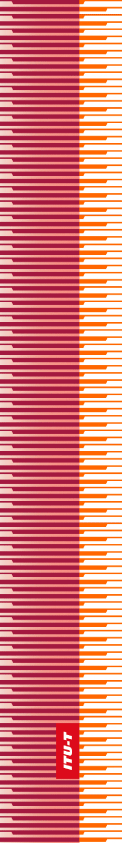 国   际   电   信   联   盟国   际   电   信   联   盟国   际   电   信   联   盟ITU-T国际电信联盟电信标准化部门国际电信联盟电信标准化部门世界电信标准化全会哈马马特，2016年10月25 - 11月3日世界电信标准化全会哈马马特，2016年10月25 - 11月3日世界电信标准化全会哈马马特，2016年10月25 - 11月3日世界电信标准化全会哈马马特，2016年10月25 - 11月3日第 68 号决议 – 业界在ITU-T不断演进的作用第 68 号决议 – 业界在ITU-T不断演进的作用第 68 号决议 – 业界在ITU-T不断演进的作用第 68 号决议 – 业界在ITU-T不断演进的作用